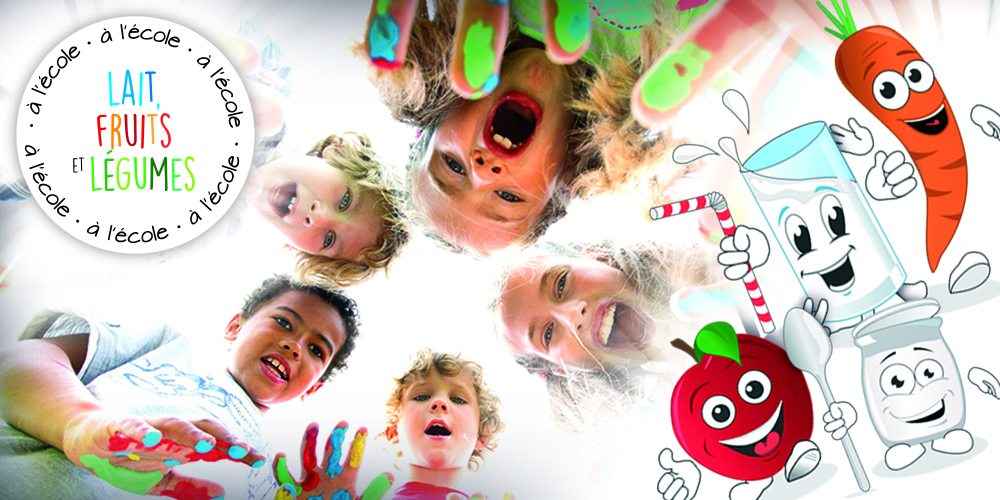 Invitation à remettre offreEcole /commune : Rue et n° : Code postal :   		Localité : Tél. : 	 	Fax : Mail : Personne de contact : Pour la fourniture et la livraison de Catégorie 1 : fruits et légumesCatégorie 2 : lait et produits laitiers dans le cadre du programme européen lait, produits laitiers et fruits et légumes à l’école subsidié par l’Union européenne et la Wallonie (détails sur https://agriculture.wallonie.be/progecole)         Date limite pour la remise des offres :    à   Heures.Durée du marché : année scolaire 2019-2020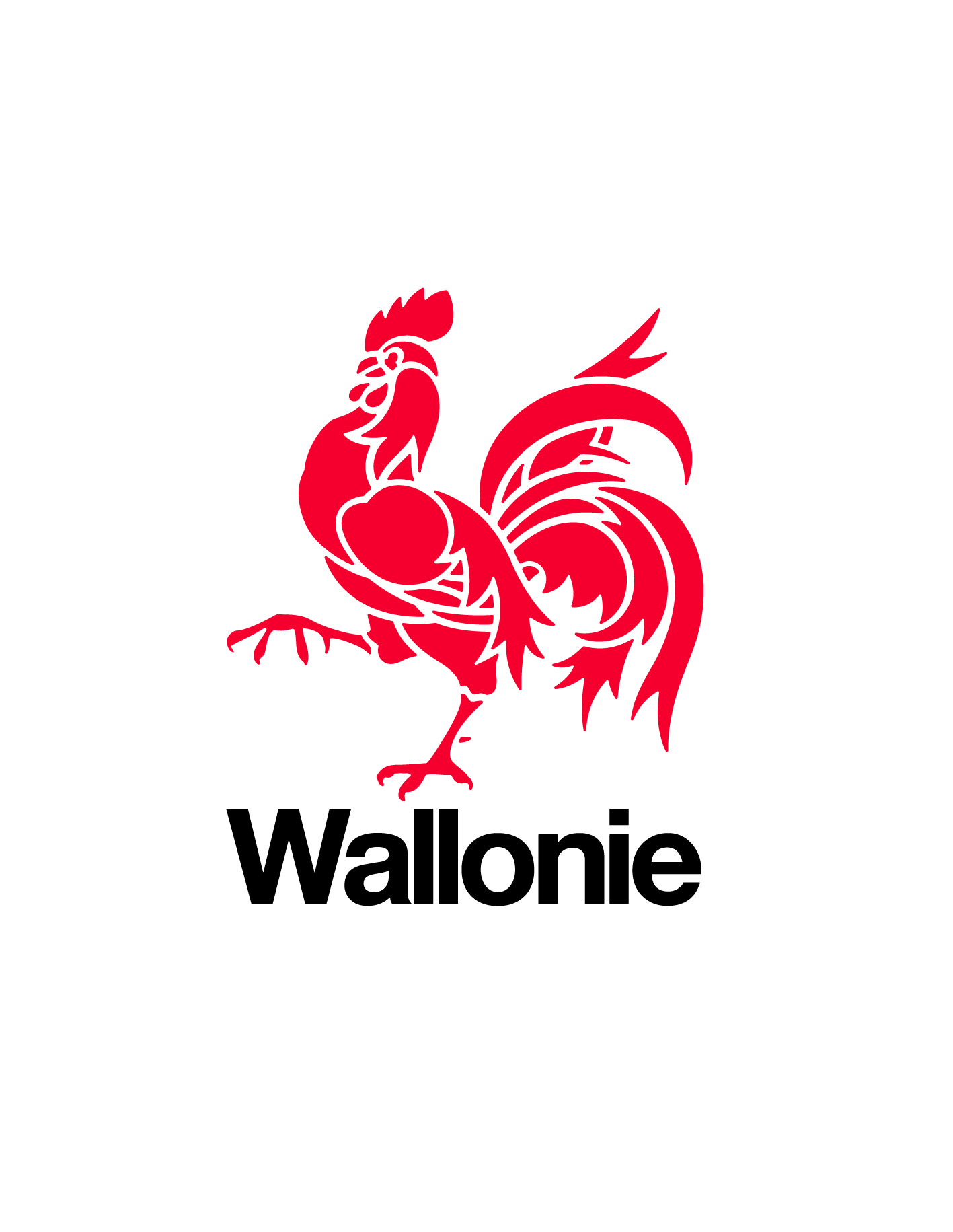 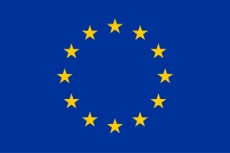 Le marché pourra être reconduit d’une année : Oui à condition qu’il n’y ait pas de révision des prix.  Oui avec une révision des prix c’est-à-dire une indexation des prix basée sur l’indice des prix à la consommation Non   Dans tous les cas, le pouvoir adjudicateur se réserve la possibilité de ne pas reconduire le marché et d’opter pour une nouvelle mise en concurrence entre plusieurs fournisseurs. Procédure :Marché public de faible montant sur simple facture acceptéeMarché public par procédure négociée sans publication 
préalable Autre :  Détails du marché Types de produits : la liste des produits souhaités (inventaire) est jointe en annexe 1. Aucun produit ne peut être livré en dehors de cette liste. Les obligations de saisonnalité inhérentes à la liste des fruits et légumes, et les exigences générales et spécifiques propres à certains produits seront respectées.  Le soumissionnaire fait offre de prix pour chacun des produits de l’inventaire.Nombre de distributions : Dans le cadre du programme, minimum 20 distributions de produits par catégorie (fruits et légumes ou lait et produits laitiers) doivent être assurées durant l’année scolaire pour le prix fixé au point 7. La présente demande d’offre porte sur un nombre estimé de  distributions.   Quantités à fournir : Le marché concerne la distribution de produits pour un nombre d’élèves estimé à   .  Ce nombre d’élèves est fourni à titre indicatif.  Il sera confirmé pour les livraisons.  Un tableau de grammage est fourni plus loin pour les catégories principales de produits.Lieu(x) de livraison : les implantations scolaires suivantes seront à livrer :(à compléter avec le nom de l’établissement, l’adresse de livraison et le point de contact pour la livraison)Jour(s) et heure(s) de livraison : à convenir.  Le jour de livraison sera identique chaque semaine.  Un changement de jour pourra intervenir occasionnellement en concertation entre la direction de l’école et le fournisseur.Autre : (à compléter, si un jour fixe est déjà arrêté)Les produits sont destinés à être consommés par les enfants en matinée.  Le planning de distribution sera établi conjointement.Formalités à respecter : Chaque livraison donnera lieu à l’établissement d’un bon de livraison reprenant les mentions obligatoires figurant en annexe 2.1.   Chaque facture reprendra les mentions obligatoires décrites en annexe 2.2. La facture qui ne respecte pas ces mentions ne sera pas acceptée.   Le prix : Le montant par catégorie de produits (fruits et légumes ou produits laitiers) est fixé par élève  à un montant forfaitaire  annuel ne pouvant dépasser, toutes taxes et TVA comprises, et livraison incluse, la somme de 10 euros. Spécifications dans le domaine du développement durable : Dans une démarche de développement durable, le pouvoir adjudicateur souhaite Privilégier des produits issus de l’agriculture biologique.  A ce titre, il souhaite : Exclusivement/un maximum de/ au minimum distributions de produits certifiés bio.  Le soumissionnaire fournit la liste des produits bio avec la mention de leur origine.  Il précise le nombre (le pourcentage) de livraisons en produits bio dans son offre.Privilégier des produits issus d’une production garantissant la réduction ou l’absence d’usage des pesticides et de résidus chimiques ;Privilégier des produits issus de circuits courts.  A ce titre, il souhaite : Exclusivement/un maximum de/au  minimum  distributions de produits issus de circuits courts càd pour lesquels il y a maximum un intermédiaire entre le producteur et le pouvoir adjudicateur.  Le soumissionnaire fournit la liste des produits en circuit court qu’il pourra livrer, avec le nom des producteurs.    Il précise le pourcentage de livraisons de produits en circuits courts dans son offre.   Limiter autant que possible les emballages et les emballages jetables.  A ce titre, il privilégie des produits laitiers en grand conditionnement (pas d’emballages individuels)Limiter autant que possible les emballages et les emballages jetables.  A ce titre, il privilégie des fruits et légumes livrés en vrac, dans des conditionnements réutilisables repris par le fournisseur.Autre : Exigences pour les livraisons, services annexes : (à compléter)suggestions : Le soumissionnaire peut faire part de ses conseils et suggestions. Il veillera à distinguer soigneusement toutes les suggestions qu'il souhaite proposer.  Les suggestions ne peuvent avoir pour effet de dépasser le prix maximum mentionné au point 7 ou d’enfreindre les règles du programme européen lait, fruits et légumes à l’école.Introduction de l’offre : formulaire à compléter en annexe 3.  L’offre reste valable pendant  90 jours calendrier prenant cours le lendemain du jour de l'expiration du délai de remise des offres. Toute sous-traitance éventuelle est à indiquer dans l’offre ou requiert l’autorisation écrite du pouvoir adjudicateur.Les conditions générales de vente du fournisseur  et de ses éventuels sous-traitants ne seront pas applicables au présent marché sauf accord écrit et spécifique du pouvoir adjudicateur.Le soumissionnaire précisera dans son offre tous les éléments requis en application des points précédents, et la procédure mise en place pour la gestion des commandes et des livraisons.Critères d’attribution : Le pouvoir adjudicateur choisira l’offre la plus avantageuse, éventuellement après négociation,  sur base des critères  suivants : Notes destinées aux écolesCRITERESNOMBRE DE POINTS Le prix moyen ttc, livraison incluse, par élève, par distribution.Ce prix est calculé comme suit :Prix par élève pour le total des distributions Nombre de distributions La formule suivante sera appliquée pour l’évaluation du nombre de points des offres :(Prix moyen le plus bas dans les offres/ prix moyen dans l’offre examinée) x nombre de points attribués pour ce critèreEx : 20 pointsLe nombre de distributions supérieur à 20, pour 10 euros/élève/an TTC et livraison incluse.Le soumissionnaire qui propose le nombre de distribution prévu par les documents de marché à 0 (zéro) point pour ce critère.L’offre qui propose un nombre supérieur de distributions est cotée comme suit : (Nombre de distribution dans l’offre examinée/ Nombre de distribution le plus élevé dans les offres) x nombre de points attribués pour ce critèreEx : 20 pointsLa qualité.   Sont pris en considération dans ce cadre le goût, la fraîcheur attestée par le délai le plus court entre la récolte/fabrication  et la livraison, la recette et les ingrédients des produits transformés, les prix obtenus dans le cadre de concours, l’inclusion d’anciennes variétés typiques de nos régions ou la diversité des variétés (fruits et légumes), un label pertinent (ou équivalence), … L’absence d’informations équivaut à zéro point sur ce poste.Ex : 30La démarche de développement durable : le nombre de distributions de produits bio et/ou de distributions de produits en circuit courtLa formule suivante sera appliquée pour l’évaluation du nombre de points des offres, selon les exigences formulées au point 8 :  (Nombre de distributions de l’offre présentant le plus de distributions bio/en circuit court / nombre de distributions bio/en circuit court de l’offre examinée) x nombre de points attribués pour ce critèreEx : 20La méthodologie relationnelle avec le pouvoir adjudicateur durant l’exécution du marché, et les services annexes éventuels. Ex : 10Autre : Total100